“No More Noisy Nights”, Story K – 1st Instructions:  Copy and paste the link on the search bar and listen to the story.  Answer the following questions.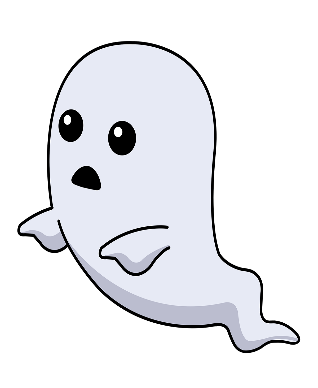 “No More Noisy Nights”						https://www.storylineonline.net/books/no-more-noisy-nights/  Why was it that Jackson could not sleep?Who were living in the attic, the basement and the piano?Why were the ghosts so noisy?How did Jackson solve the problem?What was your favorite part of the story?  Why?Have you ever had trouble falling asleep?  Tell me about it. 